ВВЕДЕНИЕ.Федеральный государственный образовательный стандарт диктует, что на этапе завершения дошкольного образования ребенок достаточно хорошо владеет устной речью, может выражать свои мысли и желания, может использовать речь для выражения своих мыслей, чувств, и желаний, построения речевого высказывания в ситуации общения, может выделять звуки в словах,  у ребенка складываются предпосылки грамотности.Но, современная ситуация такова, что большое количество детей, приходящих в детский сад, даже в возрасте 3-4 лет, имеют нарушения в развитии речи, общее недоразвитие речи или не разговаривают совсем. В связи с этим, естественно, что  дети не могут выразить через речь свои мысли и желания, попросить помощи у взрослого в сложных ситуациях, договориться со сверстниками. Речь заменяют эмоциональные проявления более свойственные для раннего этапа развития ребенка (плач, крик, топот ногами и пр.).И на основании вышеперечисленного у педагога возникает ряд вопросов по организации эффективной образовательной деятельности в рамках овладения детьми устной речи. Затруднения педагога в построении результативной образовательной деятельности могут быть решены посредством консультации у специалистов в области нарушений речи (например, логопедов, в отдельных случаях дефектологов, в рамках инклюзивного образования возможно и сурдопедагогов). Самостоятельное изучение научной литературы по данному вопросу, просмотр научных передач, посещение соответствующих курсов повышения квалификации, подбор и составление картотек игр, направленных на развитие речи ребенка, организация предметно-развивающей среды.Направления работы в организации образовательной деятельности по развитию устной речи младших дошкольников.Также в течение дня проводится индивидуальная работа с детьми, направленная на развитие их речи (дыхательные упражнения, пальчиковые игры, чистоговорки, скороговорки, артикуляционная гимнастика, дидактические игры, беседы и пр.). Кроме того, проводится работа (индивидуальная и коллективная) с родителями на тему развития речи дошкольников. Работа  с родителями по правильному речевому развитию ребенка проводится в форме консультаций (об объеме словарного запаса ребенка к концу и к началу года, о том, что ребенок в этом возрасте уже должен уметь поделиться информацией «Коля пришел», пожаловаться на неудобство «устал» и действия сверстника «отнимает», сопровождать речью игровые и бытовые  действия, слушать небольшие рассказы без наглядного сопровождения, пользоваться речью как средством общения со сверстниками), рекомендаций воспитателя,  созданий памятки о том, как можно заниматься с ребёнком дома, а также через информирование родителей о тематике занимательной деятельности в детском саду.ЗаключениеВ развитии речи детей ведущая роль принадлежит взрослым: воспитателю в детском саду, родителям и близким – в семье. От культуры речи взрослых, от того, как они говорят с ребёнком, сколько времени уделяют речевому общению с ним, во многом зависят успехи дошкольника в усвоении языка. Общение с взрослым и с другими детьми способствует тому, что дети учатся более сложным формам общения, не только просят или помогают, но и соотносят свои действия с действиями других, привлекают их внимание к чему – либо интересному, необычному, договариваются о совместной деятельности. Таким образом, умелое использование выше перечисленных приёмов способствует своевременному развитию речи детей.СлайдыКомментарииД/и «Здравствуй»! 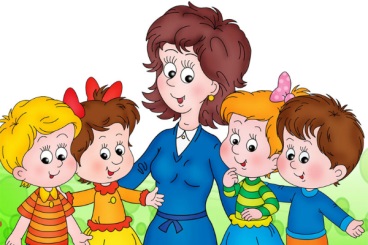 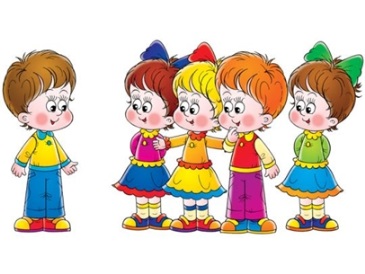 С добрым утром, мама, папа!Здравствуйте, в саду ребята,Солнце, небо и зверятаУтра доброго всем вам!Прием детейЗадачи:создание положительного эмоционального фона;развитие речи через индивидуальные беседы  и игры для общения;формирование навыков культурного поведения.«Мы здоровью скажем - ДА»!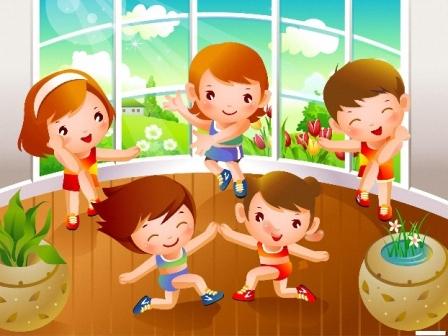 В группе нашей каждый деньДелаем зарядку,Выполняем упражненьяСтрого по порядкуНосом воздух мы вдыхаем, Ртом мы воздух выдыхаем. Не страшна простуда нам, Нам не нужно к докторам!Утренняя гимнастика:комплекс гимнастики  включает упражнения на развитие артикуляционного аппарата и речевого дыхания.«Пальчики гуляют…»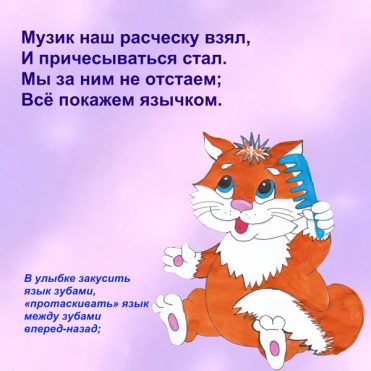 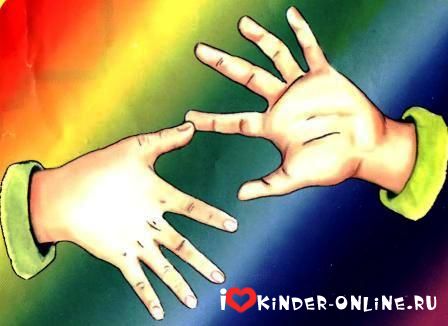 Этот пальчик в лес пошел,Этот пальчик гриб нашел,Этот пальчик гриб помыл,Этот пальчик гриб сварил,Этот пальчик все съел,От того и растолстел.Перед завтраком - пальчиковая и артикуляционная гимнастикаЗадачи:развитие мелкой моторики;развитие речевого центра;развитие и тренировка органов артикуляционного аппарата.«Водичка, водичка…»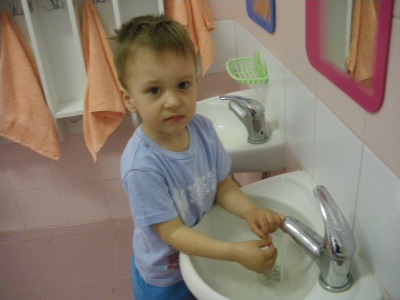 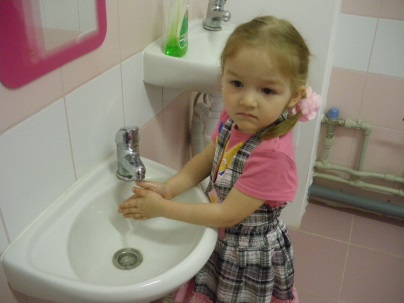 Чище умойся, воды не жалей. Будут ладошки снега белей.Я сегодня утром рано Умывался из-под крана. Я и сам теперь умею Вымыть личико и шею.Гигиенические процедурыЗадачи:заучивание чистоговорок и  потешек; оречевление всех действий, которые выполняют дети;проговаривание названий предметов; артикуляция звуков.«Накорми друзей»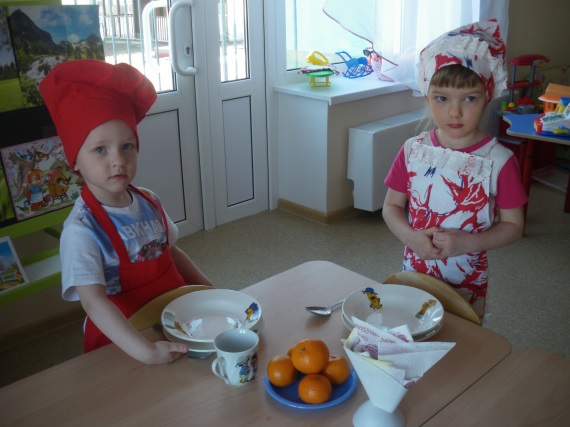 А у нас есть ложки Волшебные немножко. Вот — тарелка, вот — еда. Не осталось и следаСервировка столаЗадачи:Закрепление названий столовых приборов, их назначение, из чего сделаны, обобщающее слово «посуда».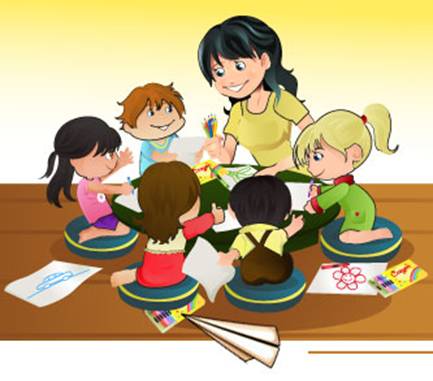 Непосредственно образовательная деятельностьЗадачи:развитие устной связной речи;развитие умения составлять связный рассказ по предметным картинкам;пересказ рассказов и сказок.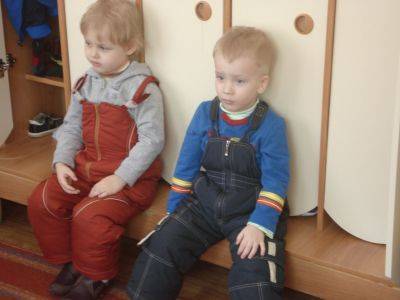 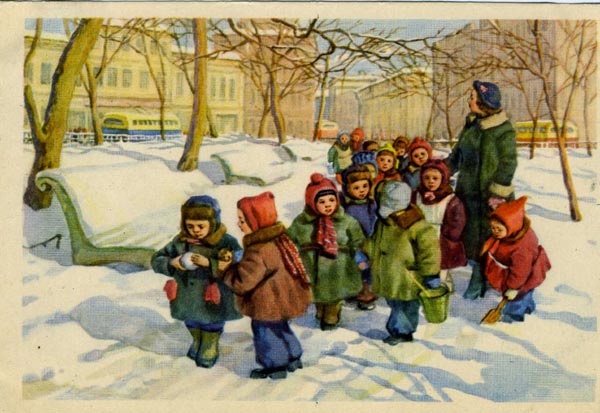 Чтобы ушки не болелиБыстро шапочку надели.А потом и куртку Для длительной прогулки.Подготовка к прогулке и прогулкапроговаривание выполняемых действий,закрепление названий предметов одежды, заучивание потешек, поговорок и коротких стихов;организация ситуаций общения взрослый-ребенок, ребенок-ребенок; организация проблемных ситуаций и т.д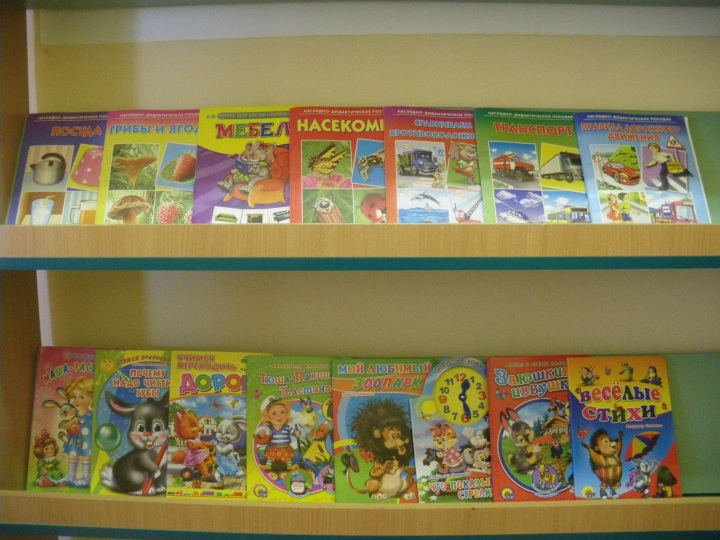 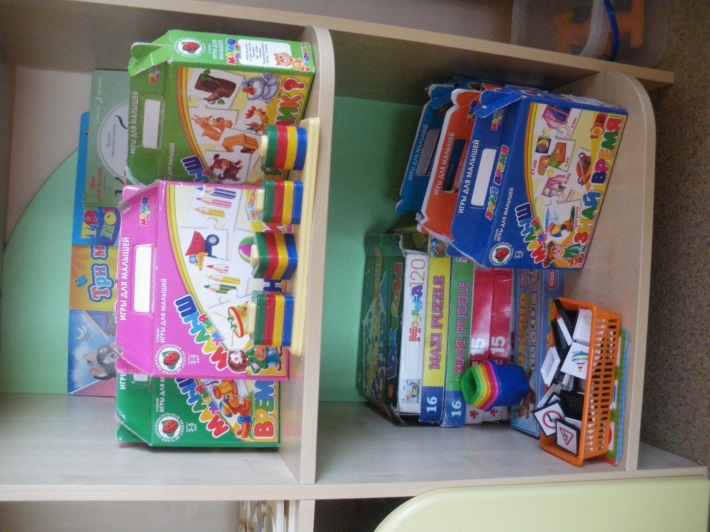 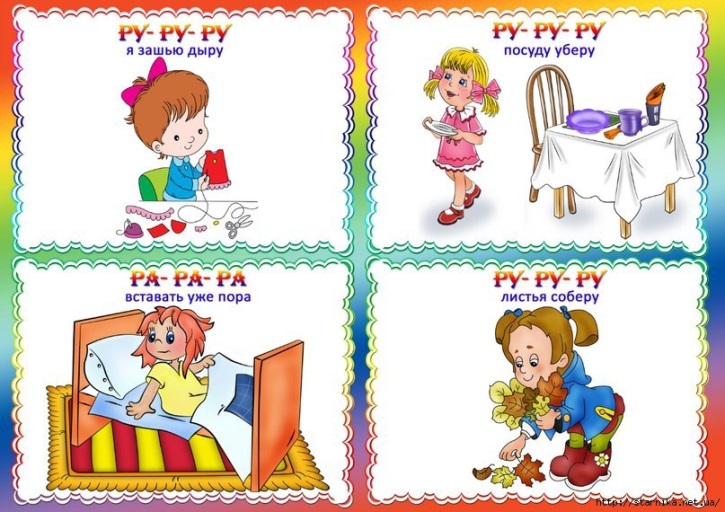 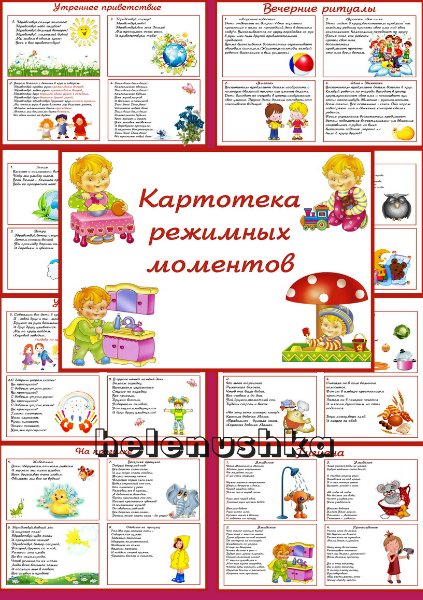 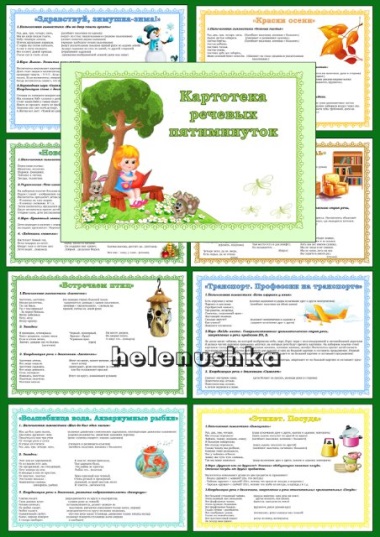 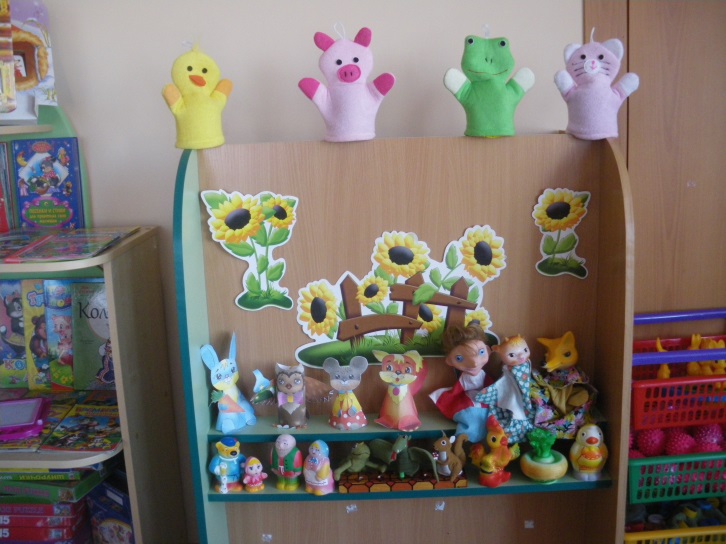 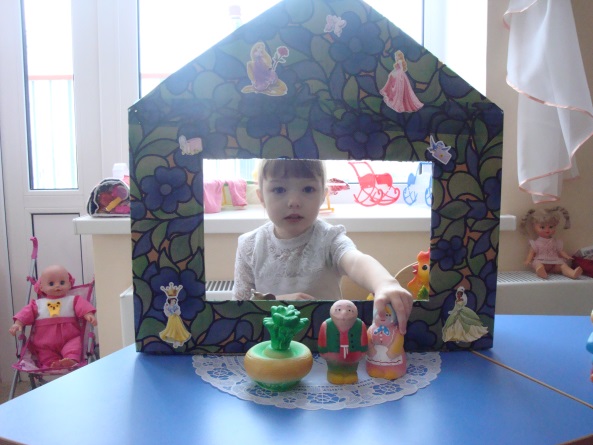 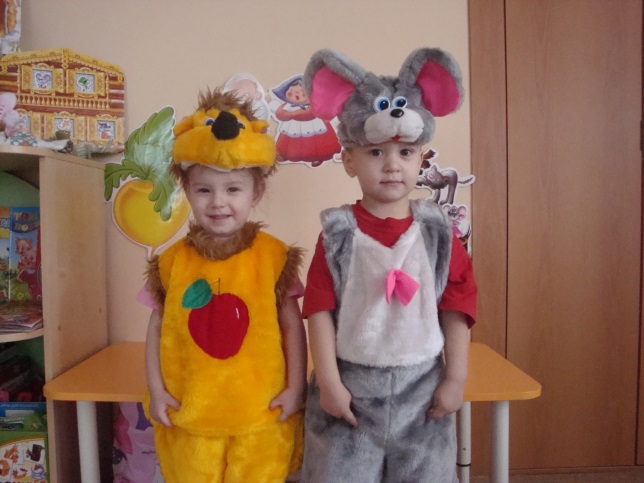 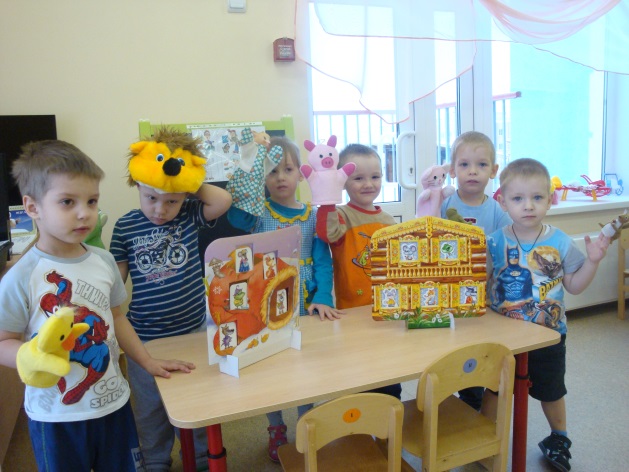 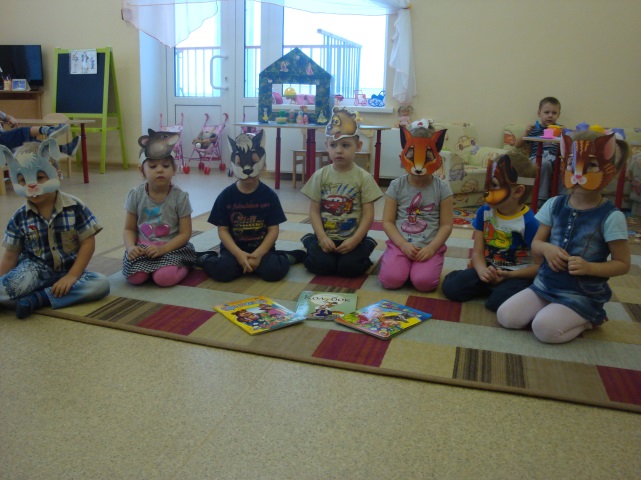 Развивающая речевая среда –насыщение окружающей среды компонентами, обеспечивающими развитие речи ребенка:речевой уголок (материалы для индивидуальной и подгрупповой работы: зеркала, сюжетные и предметные картинки, пособия по развитию речи, материалы для развития мелкой моторики рук);картотека чистоговорок на разные звуки;тематические альбомы;пособия для проведения артикуляционных упражнений;дидактические игры (для обогащения словарного запаса, формирования грамматического строя, связной речи, развития фонематического слуха);картотека режимных моментов (подборка материала темам: утреннее приветствие, дневной сон, пробуждение, гигиена, на прогулке , ритуалы в течение дня, вечерние ритуалы.игры в театральном уголке и уголке ряженья, инсценировки по мотивам различных сказок.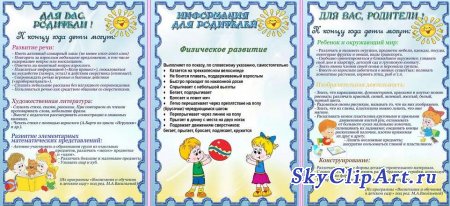 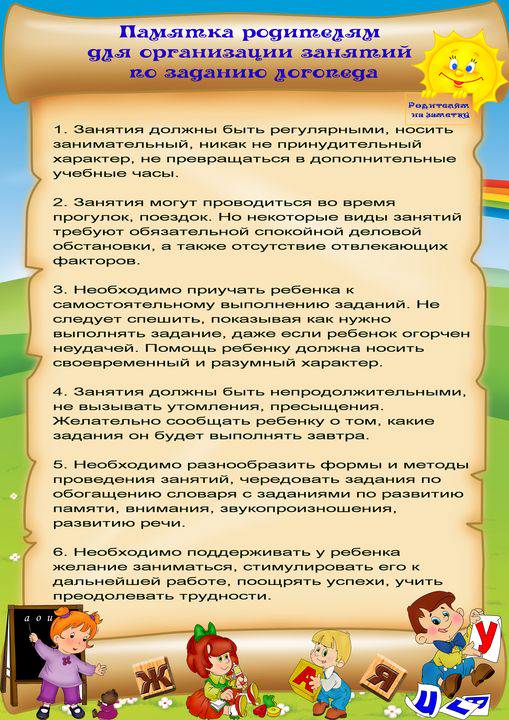 Родительский уголок